образования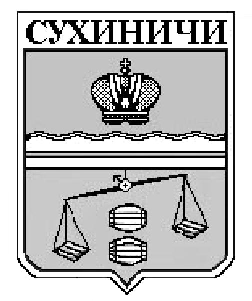 «Сухиничский район»Калужская областьПостановлениеот  30.11.2017г.                                                                                               №   1182               Об утверждении административного регламента предоставления муниципальной услуги «Установление сервитута в отношении земельного участка,находящегося в государственной или муниципальнойсобственности»           С целью реализации Федерального закона от 27.07.2010 N 210-ФЗ "Об организации предоставления государственных и муниципальных услуг", руководствуясь Уставом муниципального района «Сухиничский район», администрация муниципального района «Сухиничский район»  ПОСТАНОВЛЯЕТ:          1. Утвердить административный регламент предоставления муниципальной услуги «Установление сервитута в отношении земельного участка, находящегося в государственной или муниципальной собственности» (прилагается).        2. Отделу градостроительства, архитектуры, имущественных и земельных отношений  администрации МР «Сухиничский район» (Райкевич В.Н.) обеспечить предоставление государственной услуги «Установление сервитута в отношении земельного участка, находящегося в государственной или муниципальной собственности» в соответствии с данным административным регламентом.3. Контроль за исполнением настоящего Постановления возложить на заведующего отделом градостроительства, архитектуры, имущественных и земельных отношений  администрации муниципального района «Сухиничский район» Райкевича В.Н.4. Настоящее постановление вступает в силу после официального обнародования и подлежит размещению на сайте администрации муниципального района «Сухиничский район».Заместитель главы администрации муниципального района"Сухиничский район"		                                  Е.Н.ПастарнаковаПриложениек Постановлению администрацииМР «Сухиничский  район»от _________  г. N _______АДМИНИСТРАТИВНЫЙ РЕГЛАМЕНТПРЕДОСТАВЛЕНИЯ МУНИЦИПАЛЬНОЙ УСЛУГИ «УСТАНОВЛЕНИЕ СЕРВИТУТАВ ОТНОШЕНИИ ЗЕМЕЛЬНОГО УЧАСТКА, НАХОДЯЩЕГОСЯВ ГОСУДАРСТВЕННОЙ ИЛИ МУНИЦИПАЛЬНОЙ СОБСТВЕННОСТИ»1. Общие положения1.1. Административный регламент предоставления муниципальной услуги "Установление сервитута в отношении земельного участка, находящегося в государственной или муниципальной собственности" (далее - регламент) определяет сроки и последовательность действий в ходе предоставления муниципальной услуги "Установление сервитута в отношении земельного участка, находящегося в государственной или муниципальной собственности".1.2. Муниципальная услуга предоставляется отделом градостроительства, архитектуры, имущественных и земельных отношений  администрации МР «Сухиничский район» (далее - Отдел). В предоставлении муниципальной услуги участвует ГБУ КО "МФЦ Калужской области" по Сухиничскому  району (далее - МФЦ).1.3. Получателем муниципальной услуги может быть:- физическое лицо;- юридическое лицо.1.4. Порядок информирования о предоставлении муниципальной услуги.Место нахождения и график работы Отдела, адреса и справочные телефоны:249275,Калужская область, г. Сухиничи, ул. Ленина, д. 56аТел.: 8(48451) 5-34-08, 5-11-60.Факс: 8(48451) 5-18-36.График работы:понедельник - четверг: с 8-00 до 17-15;пятница: с 8-00 до 16-00;обеденный перерыв: с 13-00 до 14-00.Место нахождения и график работы МФЦ, адреса официальных сайтов и справочные телефоны:249275, Калужская область, г. Сухиничи, ул. Ленина, д. 56Тел.: 8(48451)534-08, 531-87.Горячая линия:  8(800)450-11-60.E-mail: ecto-mfc@adm.kaluga.ru.График работы:Понедельник - пятница: с 8-00 до 20-00; суббота: с 8-00 до 17-00.Информация о правилах предоставления муниципальной услуги и о местах нахождения и графиках работы государственных и муниципальных органов и организаций, обращение в которые необходимо для предоставления муниципальной услуги, размещается:- в информационной системе "Единый портал государственных и муниципальных услуг" (http://www.gosuslugi.ru/) (далее - официальные сайты);- на информационных стендах ГБУ КО "МФЦ Калужской области" по Сухиничскому району (далее - МФЦ).Информация может быть получена заявителем в порядке индивидуального консультирования:- лично - при личном обращении заявителя в Отдел. Устное информирование заявителя при личном обращении в Отдел осуществляется сотрудником не более 10 минут;- по телефону - информирование заявителя по телефону о правилах предоставления муниципальной услуги осуществляется сотрудником не более 5 минут. В случае если консультация или подготовка ответа требуют продолжительного времени, сотрудник может предложить обратиться в письменной форме либо назначить другое удобное для заявителя время для устного информирования.Ответ на устное обращение должен начинаться с информации о наименовании органа, в который обратился заявитель, фамилии, имени, отчестве и должности сотрудника. При невозможности сотрудника самостоятельно ответить на поставленные вопросы вопрос быть переадресован (переведен) на другого сотрудника, к чьей компетенции данные вопросы относятся.Блок-схема предоставления муниципальной услуги приводится в приложении 1 к настоящему Регламенту.2. Стандарт предоставления муниципальной услуги2.1. Наименование муниципальной услуги - "Установление сервитута в отношении земельного участка, находящегося в государственной или муниципальной собственности".2.2. Описание результата предоставления муниципальной услуги.Результатом предоставления муниципальной услуги являются:- соглашение об установлении сервитута в отношении земельного участка, находящегося в государственной или муниципальной собственности;- решение об отказе в заключении соглашения об установлении сервитута в отношении земельного участка, находящегося в государственной или муниципальной собственности (письмо администрации).2.3. Срок предоставления муниципальной услуги.Срок предоставления муниципальной услуги - не более чем 90 дней со дня поступления заявления о заключении соглашения об установлении сервитута.2.4. Предоставление муниципальной услуги осуществляется в соответствии с:- Конституцией Российской Федерации;- Земельным кодексом Российской Федерации;- Градостроительным кодексом Российской Федерации;- Федеральным законом "О введении в действие Земельного кодекса Российской Федерации" от 25.10.2001 N 137-ФЗ;- Федеральным законом от 27.07.2010 N 210-ФЗ "Об организации предоставления государственных и муниципальных услуг";- приказом Минэкономразвития Российской Федерации от 27.11.2014 N 762 "Об утверждении требований к подготовке схемы расположения земельного участка или земельных участков на кадастровом плане территории и формату схемы расположения земельного участка или земельных участков на кадастровом плане территории при подготовке схемы расположения земельного участка или земельных участков на кадастровом плане территории в форме электронного документа, формы схемы расположения земельного участка или земельных участков на кадастровом плане территории, подготовка которой осуществляется в форме документа на бумажном носителе";- постановлением Правительства Калужской области от 01.06.2015 N 294 "Об утверждении Порядка определения платы по соглашению об установлении сервитута в отношении земельных участков, находящихся в собственности Калужской области, и земельных участков, государственная собственность на которые не разграничена, на территории Калужской области";- Правилами землепользования и застройки соответствующего поселения.2.5. Исчерпывающий перечень документов, необходимых в соответствии с нормативными правовыми актами для предоставления муниципальной услуги, подлежащих представлению заявителем.Для предоставления муниципальной услуги необходимы следующие документы:- заявление по форме приложения N 2 или приложения N 3 к настоящему Регламенту;- документ, удостоверяющий личность заявителя (для физических лиц);- схема границ сервитута на кадастровом плане территории (в соответствии с п. 2.7). Если заявление о заключении соглашения об установлении сервитута предусматривает установление сервитута в отношении всего земельного участка, приложение схемы границ сервитута на кадастровом плане территории к заявлению не требуется;- документ, подтверждающий полномочия представителя заявителя, в случае, если с заявлением о предварительном согласовании предоставления земельного участка обращается представитель заявителя;- заверенный перевод на русский язык документов о государственной регистрации юридического лица в соответствии с законодательством иностранного государства в случае, если заявителем является иностранное юридическое лицо.По выбору заявителя документы представляются заявителем в администрацию МР «Сухиничский район» через МФЦ, лично, направляются почтой, электронной почтой, а также в электронной форме с использованием портала государственных услуг (функций) Калужской области.При приеме документов сотрудники МФЦ не вправе требовать от заявителя документы, которые должны быть получены администрацией муниципального района "Сухиничский район" посредством межведомственного информационного взаимодействия, но по желанию заявитель вправе представить данные документы.2.6. Исчерпывающий перечень документов, необходимых в соответствии с нормативными правовыми актами для предоставления муниципальной услуги, которые находятся в распоряжении государственных органов, органов местного самоуправления и иных органов.Документы, необходимые в соответствии с нормативными правовыми актами для предоставления муниципальной услуги, которые находятся в распоряжении государственных органов, органов местного самоуправления и иных органов:- сведения о внесении заявителя в Единый государственный реестр индивидуальных предпринимателей (ЕГРИП) (для индивидуальных предпринимателей);- сведения о внесении заявителя  в Единый государственный реестр юридических лиц (ЕГРЮЛ) (для юридических лиц);- сведения администрации соответствующего поселения об образуемом земельном участке;- сведения из Госфонда данных о принадлежности к паевым землям (в случае, если образуемый земельный участок относится к землям сельскохозяйственного назначения).Межведомственное электронное взаимодействие осуществляется в соответствии с требованиями Федерального закона от 27.07.2010 N 210-ФЗ "Об организации предоставления государственных и муниципальных услуг". Межведомственный запрос направляется Отделом в том числе в форме электронного документа с использованием единой системы межведомственного электронного взаимодействия и подключаемой к ней региональной системы межведомственного электронного взаимодействия, а при отсутствии доступа к этой системе - на бумажном носителе с соблюдением требований законодательства Российской Федерации в области персональных данных.При приеме документов МФЦ, администрация муниципального района не вправе требовать от заявителя документы, которые должны быть получены администрацией посредством межведомственного информационного взаимодействия, но по желанию заявитель вправе представить данные документы.2.7. Перечень услуг, которые являются необходимыми и обязательными для предоставления муниципальной услуги, в том числе сведения о документе (документах), выдаваемом (выдаваемых) организациями, участвующими в предоставлении муниципальной услуги.2.7.1. Проведение работ, в результате которых обеспечивается подготовка документов, содержащих необходимые для осуществления государственного кадастрового учета сведения о части земельного участка, в отношении которой устанавливается сервитут. Выдается схема границ сервитута на кадастровом плане территории.Осуществление государственного кадастрового учета. Выдается кадастровый паспорт земельного участка.2.8. Исчерпывающий перечень оснований для отказа в приеме документов, необходимых для предоставления муниципальной услуги.Основания для отказа в приеме документов отсутствуют.2.9. Исчерпывающий перечень оснований для отказа или приостановления в предоставлении муниципальной услуги.Основания для приостановления предоставления муниципальной услуги отсутствуют.Основанием для отказа в заключении соглашения об установлении сервитута являются следующие случаи:1) заявление о заключении соглашения об установлении сервитута направлено в орган исполнительной власти или орган местного самоуправления, которые не вправе заключать соглашение об установлении сервитута;2) планируемое на условиях сервитута использование земельного участка не допускается в соответствии с федеральными законами;3) установление сервитута приведет к невозможности использовать земельный участок в соответствии с его разрешенным использованием или к существенным затруднениям в использовании земельного участка.2.10. Размер платы, взимаемой с заявителя при предоставлении муниципальной услуги, и способы ее взимания в случаях, предусмотренных федеральными законами, принимаемыми в соответствии с ними иными нормативными правовыми актами Российской Федерации, нормативными правовыми актами субъектов Российской Федерации.Муниципальная услуга предоставляется бесплатно.2.11. Максимальный срок ожидания в очереди при подаче запроса о предоставлении муниципальной услуги и при получении результата предоставления таких услуг.Срок ожидания в очереди при подаче заявления о предоставлении муниципальной услуги и при получении результата предоставления муниципальной услуги составляет не более 15 минут.2.12. Срок регистрации запроса заявителя о предоставлении муниципальной услуги.Документы, поступившие в администрацию муниципального района, регистрируются в день поступления.В случае поступления заявления в день, предшествующий нерабочим праздничным или выходным дням, а также после 17 часов его регистрация производится в рабочий день, следующий за нерабочими праздничными или выходными днями, либо в следующий рабочий день.2.13. Требования к помещениям, в которых предоставляются государственные и муниципальные услуги, к залу ожидания, местам для заполнения запросов о предоставлении государственной или муниципальной услуги, информационным стендам с образцами их заполнения и перечнем документов, необходимых для предоставления каждой государственной или муниципальной услуги, в том числе к обеспечению доступности для инвалидов указанных объектов в соответствии с законодательством Российской Федерации о социальной защите инвалидов2.13.1. Места предоставления муниципальной услуги должны отвечать следующим требованиям.Здания, в которых расположены Отдел и МФЦ, должны быть оборудованы отдельными входами для свободного доступа заинтересованных лиц.Центральные входы в здания Отдела и МФЦ должны быть оборудованы информационной табличкой (вывеской), содержащей информацию о наименовании, месте нахождения, режиме работы, а также о телефонных номерах справочной службы.2.13.2. Помещения для работы с заявителями оборудуются соответствующими информационными стендами, вывесками, указателями.Визуальная, текстовая и мультимедийная информация о порядке предоставления муниципальной услуги размещается на информационном стенде или информационном терминале в помещении для ожидания и приема граждан (устанавливаются в удобном для граждан месте), а также на официальных сайтах.Оформление визуальной, текстовой и мультимедийной информации о порядке предоставления муниципальной услуги должно соответствовать оптимальному зрительному и слуховому восприятию этой информации гражданами.2.13.3. Сотрудники Отдела, предоставляющие муниципальную услугу, обеспечиваются личными нагрудными идентификационными карточками (бейджами) с указанием фамилии, имени, отчества и должности либо настольными табличками аналогичного содержания.Рабочие места сотрудников, предоставляющих муниципальную услугу, оборудуются компьютерами и оргтехникой, позволяющими своевременно и в полном объеме получать справочную информацию по вопросам предоставления услуги и организовать предоставление муниципальной услуги в полном объеме.2.13.4. Места ожидания должны соответствовать комфортным условиям для заявителей и оптимальным условиям работы сотрудников, в том числе необходимо наличие доступных мест общего пользования (туалет, гардероб).Места ожидания в очереди на консультацию или получение результатов муниципальной услуги должны быть оборудованы стульями, кресельными секциями. Количество мест ожидания определяется исходя из фактической нагрузки и возможностей для их размещения в здании, но не может составлять менее 3 мест.Места для заполнения документов оборудуются стульями, столами (стойками) и обеспечиваются писчей бумагой и канцелярскими принадлежностями в количестве, достаточном для оформления документов заявителями.В помещениях для сотрудников Отдела, предоставляющих муниципальную услугу, и местах ожидания и приема заявителей необходимо наличие системы кондиционирования воздуха, средств пожаротушения и системы оповещения о возникновении чрезвычайной ситуации.2.13.5. При исполнении муниципальной услуги гарантируется обеспечение прав инвалидов в соответствии с действующим законодательством.При наличии конструктивных особенностей здания (помещения), ограничивающих инвалидам условия самостоятельного входа в данное помещение, вход в помещение оборудуется в доступном месте электрическим звонком для вызова специалиста администрации.В случае если существующие помещения администрации, в которых предоставляются услуги, невозможно полностью приспособить с учетом потребностей инвалидов, администрация исходя из характера предоставляемой услуги и при наличии возможности должна обеспечить предоставление услуги по месту жительства инвалида или в дистанционном режиме.Администрация муниципального района обеспечивает инвалидам:- сопровождение инвалидов, имеющих стойкие расстройства функции зрения и самостоятельного передвижения, оказание им помощи в преодолении барьеров, мешающих получению ими услуг наравне с другими лицами;- допуск сурдопереводчика и тифлосурдопереводчика;- допуск собаки-проводника в здание (помещения) администрации при наличии документа, подтверждающего специальное обучение собаки;- условия для парковки автотранспорта.2.14. Показатели доступности и качества муниципальных услуг.Главным критерием качества оказания муниципальной услуги является удовлетворенность заявителей.Вторичные критерии: доступность услуг и доступность информации о муниципальной услуге.Показателями доступности и качества муниципальной услуги также являются:- соблюдение сроков предоставления услуги;- отсутствие обоснованных жалоб со стороны заявителей.2.15. Особенности предоставления муниципальной услуги в многофункциональном центре предоставления государственных и муниципальных услуг и особенности предоставления услуги в электронной форме.2.15.1. Многофункциональные центры (МФЦ) участвуют в предоставлении государственных и муниципальных услуг.Возможность подачи через МФЦ заявления для получения муниципальной или муниципальной услуги обеспечивается только при личном обращении заявителя или его законного представителя. В МФЦ может осуществляться либо только прием документов, либо прием документов и выдача результатов услуги.Предоставление муниципальной услуги в МФЦ осуществляется по принципу "одного окна", в соответствии с которым предоставление муниципальной услуги осуществляется после однократного обращения заявителя с соответствующим заявлением.Многофункциональный центр не вправе требовать от заявителя или его представителя представления документов, не установленных административным регламентом.В случае подачи заявления через МФЦ непосредственное предоставление услуги осуществляется впоследствии Отделом.Порядок взаимодействия МФЦ и Отдела, предоставляющего услугу, в части принятия документов, формирования пакета документов и его передачи на уровень исполнителя определяется соглашением взаимодействующих сторон и осуществляется без участия заявителя.2.15.2. При предоставлении муниципальной услуги в электронной форме обеспечиваются:подача гражданином заявления и иных документов, необходимых для получения услуги, прием такого заявления и документов соответствующим структурным подразделением администрации с использованием информационно-технологической и коммуникационной инфраструктуры, в том числе единого портала;предоставление в установленном порядке заявителям информации о ходе предоставления муниципальной услуги.Заявителям обеспечивается возможность копирования форм запросов или иных документов, необходимых для получения муниципальной услуги, на официальных сайтах органов власти Калужской области, муниципальной информационной системы Калужской области "Реестр государственных услуг Калужской области", портале государственных и муниципальных услуг Калужской области.В случае подачи заявления в форме электронного документа с использованием единого портала заявитель использует простую электронную подпись.3. Состав, последовательность и сроки выполненияадминистративных процедур (действий), требования к порядкуих выполненияПредоставление муниципальной услуги включает в себя выполнение следующих административных процедур:1) прием и проверка представленных заявителем документов;2) направление межведомственных запросов;3) установление правовых оснований выполнения услуги, направление заявителю уведомления о возможности заключения соглашения об установлении сервитута в предложенных заявителем границах, предложения о заключении соглашения об установлении сервитута в иных границах с приложением схемы границ сервитута на кадастровом плане территории, проекта соглашения об установлении сервитута, письма об отказе в установлении сервитута;4) выдача заявителю уведомления о возможности заключения соглашения об установлении сервитута в предложенных заявителем границах, предложения о заключении соглашения об установлении сервитута в иных границах с приложением схемы границ сервитута на кадастровом плане территории, проекта соглашения об установлении сервитута, письма об отказе в установлении сервитута (лично или почтовым отправлением);5) подготовка соглашения об установлении сервитута после представления заявителем в уполномоченный орган уведомления о государственном кадастровом учете земельного участка или его частей, в случае, если заявителем было получено уведомление о возможности заключения соглашения об установлении сервитута в предложенных заявителем границах, предложение о заключении соглашения об установлении сервитута в иных границах с приложением схемы границ сервитута на кадастровом плане территории;6) выдача заявителю соглашения об установлении сервитута.Блок-схема исполнения муниципальной услуги приводится в приложении N 1 к настоящему Административному регламенту.3.1. Прием и проверка представленных заявителем документов.Юридическим фактом, инициирующим начало данной административной процедуры, является обращение заявителя в МФЦ с документами, указанными в п. 2.5 административного регламента, и по его инициативе - в п. 2.6 административного регламента.В заявлении о заключении соглашения об установлении сервитута указываются:1) фамилия, имя и (при наличии) отчество, место жительства заявителя, реквизиты документа, удостоверяющего личность заявителя (для гражданина);2) наименование и место нахождения заявителя (для юридического лица), а также государственный регистрационный номер записи о государственной регистрации юридического лица в едином государственном реестре юридических лиц и идентификационный номер налогоплательщика, за исключением случаев, если заявителем является иностранное юридическое лицо;3) кадастровый номер земельного участка, если заявление о заключении соглашения об установлении сервитута предусматривает установление сервитута в отношении всего земельного участка;4) цель сервитута;5) срок действия сервитута;6) почтовый адрес и (или) адрес электронной почты для связи с заявителем.Сотрудники МФЦ принимают документы, устанавливают личность заявителя, предмет обращения; определяют соответствие представленных документов перечню, указанному в административном регламенте, и направляют их в администрацию муниципального района.Сотрудники Отдела, ответственные за подготовку документов по предоставлению муниципальной услуги, при рассмотрении представленных заявителем документов:- устанавливают правильность оформления заявления требованиям настоящего административного регламента;- определяют соответствие представленных документов перечню, указанному в административном регламенте.Срок выполнения административного действия - не более 5 дней.Фиксацией результата выполнения административной процедуры является регистрация в системе документооборота и контроля документов, представленных заявителем.3.2. Направление межведомственных запросов.Юридическим фактом, инициирующим начало данной административной процедуры, является непредставление заявителем документов, указанных в п. 2.6 настоящего Административного регламента, необходимых в соответствии с нормативными правовыми актами для предоставления муниципальной услуги, которые находятся в распоряжении иных органов муниципальной власти, органов местного самоуправления и подведомственных государственным органам или органам местного самоуправления организациях (далее - Государственные органы).Специалисты Отдела осуществляют подготовку и направление запроса в Государственные органы, в распоряжении которых находятся документы, необходимые для предоставления муниципальной услуги.Направление запроса осуществляется по каналам системы межведомственного электронного взаимодействия или на бумажном носителе.Максимальный срок подготовки и направления запроса составляет не более 5 рабочих дней.Результатом административной процедуры является получение из Государственных органов запрашиваемых документов либо отказа в их предоставлении.Фиксацией результата административной процедуры является регистрация в системе документооборота и контроля межведомственных запросов и полученных документов.3.3. Установление правовых оснований выполнения услуги, направление заявителю уведомления о возможности заключения соглашения об установлении сервитута в предложенных заявителем границах, предложения о заключении соглашения об установлении сервитута в иных границах с приложением схемы границ сервитута на кадастровом плане территории, проекта соглашения об установлении сервитута, письма об отказе в установлении сервитута.Юридическим фактом, инициирующим начало данной административной процедуры, является поступление заявления о заключения соглашения об установлении сервитута со всеми необходимыми документами на рассмотрение в Отдел.Специалисты Отдела, ответственные за подготовку решения:- устанавливают правовые основания для предоставления или отказа в предоставлении муниципальной услуги - рассматривают документы на соответствие пп. 2.9 настоящего Административного регламента;- при наличии соответствующих оснований осуществляют подготовку уведомления о возможности заключения соглашения об установлении сервитута в предложенных заявителем границах, предложения о заключении соглашения об установлении сервитута в иных границах с приложением схемы границ сервитута на кадастровом плане территории, проекта соглашения об установлении сервитута, письма об отказе в установлении сервитута.Срок выполнения административного действия - не более 20 дней.Результатом выполнения административной процедуры является:- уведомление о возможности заключения соглашения об установлении сервитута в предложенных заявителем границах; предложение о заключении соглашения об установлении сервитута в иных границах с приложением схемы границ сервитута на кадастровом плане территории, соглашение об установлении сервитута;- мотивированный письменный отказ (письмо) заявителю в предоставлении услуги.Фиксацией результата выполнения административной процедуры является регистрация в системе документооборота:- соглашения об установлении сервитута - в журнале регистрации соглашений об установлении сервитута администрации;- уведомления о возможности заключения соглашения об установлении сервитута в предложенных заявителем границах; предложения о заключении соглашения об установлении сервитута в иных границах с приложением схемы границ сервитута на кадастровом плане территории, письма заявителю об отказе в предоставлении услуги - в журнале исходящей документации администрации.3.4. Выдача заявителю уведомления о возможности заключения соглашения об установлении сервитута в предложенных заявителем границах, предложения о заключении соглашения об установлении сервитута в иных границах с приложением схемы границ сервитута на кадастровом плане территории, проекта соглашения об установлении сервитута, письма об отказе в установлении сервитута.Основанием для начала административной процедуры является зарегистрированное уведомление о возможности заключения соглашения об установлении сервитута в предложенных заявителем границах; зарегистрированное предложение о заключении соглашения об установлении сервитута в иных границах с приложением схемы границ сервитута на кадастровом плане территории, зарегистрированное соглашение об установлении сервитута, зарегистрированное письмо заявителю об отказе в предоставлении услуги.Уведомление о возможности заключения соглашения об установлении сервитута в предложенных заявителем границах; предложение о заключении соглашения об установлении сервитута в иных границах с приложением схемы границ сервитута на кадастровом плане территории, письмо об отказе в предоставлении муниципальной услуги направляется заявителю по почте по адресу, указанному в заявлении о предоставлении муниципальной услуги, или выдается заявителю лично или представителю заявителя по доверенности.Соглашение об установлении сервитута выдается заявителю лично на руки или представителю заявителя по доверенности в 2 экземплярах.Срок выполнения административной процедуры - не более 5 дней с даты регистрации уведомления о возможности заключения соглашения об установлении сервитута в предложенных заявителем границах, предложения о заключении соглашения об установлении сервитута в иных границах с приложением схемы границ сервитута на кадастровом плане территории, соглашения об установлении сервитута, письма заявителю об отказе в предоставлении услуги.Результатом административной процедуры является выдача уведомления о возможности заключения соглашения об установлении сервитута в предложенных заявителем границах; предложения о заключении соглашения об установлении сервитута в иных границах с приложением схемы границ сервитута на кадастровом плане территории, соглашения об установлении сервитута, письма заявителю об отказе в предоставлении услуги заявителю.3.5. Подготовка соглашения об установлении сервитута после представления заявителем в уполномоченный орган уведомления о государственном кадастровом учете земельного участка или его частей, в случае, если заявителем было получено уведомление о возможности заключения соглашения об установлении сервитута в предложенных заявителем границах, предложение о заключении соглашения об установлении сервитута в иных границах с приложением схемы границ сервитута на кадастровом плане территории.Основанием для начала административной процедуры является представление заявителем в уполномоченный орган уведомления о государственном кадастровом учете земельного участка или его частей.Уполномоченный орган запрашивает сведения из ЕГРН о земельном участке и подготавливает соглашение об установлении сервитута в 3-х экземплярах и подписывает его.Срок выполнения административной процедуры - не более 25 дней.Результатом административной процедуры является регистрация соглашения об установлении сервитута в журнале регистрации соглашений об установлении сервитута администрации.3.6. Выдача заявителю соглашения об установлении сервитута.Основанием для начала административной процедуры является зарегистрированное соглашение об установлении сервитута.Соглашение об установлении сервитута в 2 экземплярах выдается заявителю лично на руки или представителю заявителя по доверенности, или направляется почтой. Заявитель обязан подписать указанное соглашение не позднее чем через тридцать дней со дня его получения.Срок выполнения административной процедуры - не более 30 дней.Результатом административной процедуры является подписанное двумя сторонами соглашение об установлении сервитута.4. Формы контроля за исполнением регламента4.1. Порядок осуществления текущего контроля за соблюдениеми исполнением специалистами Отдела положенийадминистративного регламента предоставления муниципальнойуслуги и иных нормативных правовых актов, устанавливающихтребования к предоставлению муниципальной услугиТекущий контроль за соблюдением и исполнением специалистами Отдела положений административного регламента и иных нормативных правовых актов, устанавливающих требования к предоставлению муниципальной услуги, осуществляется вышестоящими должностными лицами Отдела, ответственными за организацию работы по предоставлению муниципальной услуги, путем проведения проверок соблюдения и исполнения специалистами Отдела положений административного регламента, иных нормативных правовых актов Российской Федерации и Калужской области.Перечень должностных лиц, осуществляющих текущий контроль, устанавливается распорядительным актом администрации.4.2. Порядок и периодичность осуществления плановыхи внеплановых проверок полноты и качества предоставлениямуниципальной услугиКонтроль за полнотой и качеством предоставления Отделом муниципальной услуги включает в себя проведение плановых и внеплановых проверок, выявление и устранение нарушений прав заявителей, рассмотрение, принятие решений и подготовку ответов на обращения заинтересованных лиц, содержащие жалобы на действия (бездействие) специалиста Отдела.Плановые проверки осуществляются в соответствии с годовыми планами работы Отдела и проводятся не реже 1 раза в три года.Внеплановые проверки проводятся при выявлении нарушений по предоставлению муниципальной услуги или по конкретному обращению заявителя.Проверки полноты и качества предоставления муниципальной услуги осуществляются на основании распоряжения администрации муниципального района.Результаты проверок отражаются отдельной справкой или актом.4.3. Ответственность специалистов Отдела и иных должностныхлиц за решения и действия (бездействие), принимаемые(осуществляемые) в ходе предоставления муниципальной услугиОтветственность за решения и действия (бездействие), принимаемые в ходе исполнения муниципальной услуги, несут в совокупности заведующий Отделом и специалисты Отдела, ответственные за предоставление данной услуги. По результатам проведенных проверок в случае выявления нарушений прав заявителей осуществляется привлечение виновных лиц к ответственности в соответствии с законодательством Российской Федерации.Должностные лица специалисты Отдела, ответственные за решения и действия (бездействие), принимаемые (осуществляемые) в ходе предоставления муниципальной услуги, несут персональную ответственность:- за выполнение административных действий (административных процедур) в соответствии с административным регламентом;- за несоблюдение сроков выполнения муниципальной услуги;- за достоверность информации, представляемой в ходе предоставления муниципальной услуги.Персональная ответственность специалистов закрепляется в их должностных регламентах в соответствии с требованиями законодательства.4.4. Положения, характеризующие требования к порядкуи формам контроля за предоставлением муниципальной услугиДля осуществления контроля за предоставлением муниципальной услуги граждане, их объединения и организации имеют право направлять в Отдел, администрацию муниципального района, индивидуальные и коллективные обращения с предложениями, рекомендациями по совершенствованию порядка предоставления муниципальной услуги, а также жалобы и заявления на действия (бездействие) должностных лиц подразделений и принятие (осуществление) ими решений, связанных с исполнением предоставления муниципальной услуги.5. Досудебное (внесудебное) обжалование заявителем решенийи действий (бездействия) отдела, его должностных лиц либомуниципальных служащих5.1.1. Информация для заявителей об их праве на досудебное(внесудебное) обжалование действий (бездействия) и решений,принятых (осуществляемых) в ходе предоставлениямуниципальной услугиЗаявители имеют право на обжалование действий (бездействия) и решений, осуществляемых (принятых) должностными лицами в ходе предоставления муниципальной услуги, в досудебном (внесудебном) порядке.5.1.2. Предмет досудебного (внесудебного) обжалованияЗаявитель может обратиться с жалобой в том числе в следующих случаях:1) нарушение срока регистрации запроса заявителя о предоставлении муниципальной услуги;2) нарушение срока предоставления муниципальной услуги;3) требование у заявителя документов, не предусмотренных нормативными правовыми актами Российской Федерации, нормативными правовыми актами Калужской области для предоставления муниципальной услуги;4) отказ в приеме документов, представление которых предусмотрено нормативными правовыми актами Российской Федерации, нормативными правовыми актами Калужской области для предоставления муниципальной услуги, у заявителя;5) отказ в предоставлении муниципальной услуги, если основания отказа не предусмотрены федеральными законами и принятыми в соответствии с ними иными нормативными правовыми актами Российской Федерации, нормативными правовыми актами Калужской области;6) затребование с заявителя при предоставлении услуги платы, не предусмотренной нормативными правовыми актами Российской Федерации, нормативными правовыми актами Калужской области;7) отказ специалистов МФЦ, наделенного полномочиями по приему запроса заявителей о предоставлении муниципальной услуги, и специалистов Отдела в исправлении допущенных опечаток и ошибок в выданных в результате предоставления муниципальной услуги документах либо нарушение установленного срока таких исправлений.5.2. Общие требования к порядку подачи и рассмотрения жалобы5.2.1. Жалоба подается в письменной форме на бумажном носителе, в электронной форме в отдел градостроительства, архитектуры, имущественных и земельных отношений администрации муниципального района «Сухиничский район», уполномоченный орган, многофункциональный центр.Жалоба подается заявителем в администрацию муниципального района «Сухиничский район» в случаях, если обжалуются решения, действия (бездействие) уполномоченного органа, его руководителя и муниципальных служащих.Жалоба на решения, действия (бездействие) муниципальных служащих уполномоченного органа может быть подана также в уполномоченный орган.Жалоба на решения, действия (бездействие) уполномоченного органа, его руководителя рассматривается главой администрации муниципального района «Сухиничский район».Жалоба на решения, действия (бездействие) муниципальных служащих уполномоченного органа рассматривается руководителем уполномоченного органа.В случае подачи заявителем жалобы на нарушение порядка предоставления муниципальной  услуги, в том числе на нарушения, допущенные многофункциональным центром, через многофункциональный центр, многофункциональный центр обеспечивает ее передачу в уполномоченный орган в срок, не позднее следующего рабочего дня со дня поступления жалобы.Жалоба на нарушение порядка предоставления муниципальной услуги многофункциональным центром рассматривается уполномоченным органом, предоставляющим государственную услугу. При этом срок рассмотрения жалобы исчисляется со дня регистрации жалобы в уполномоченном органе.5.2.2. Жалоба может быть направлена по почте, через многофункциональный центр с использованием информационно-телекоммуникационной сети Интернет, сайта администрации МР «Сухиничский район», на адрес электронной почты уполномоченного органа, с использованием федеральной государственной информационной системы "Единый портал государственных и муниципальных услуг (функций)", а также может быть принята при личном приеме заявителя.5.2.3. Жалоба должна содержать:а) наименование органа, предоставляющего муниципальную  услугу, его должностного лица или муниципального служащего, решения и действия (бездействие) которых обжалуются;б) фамилию, имя, отчество (последнее - при наличии), сведения о месте жительства заявителя - физического лица либо наименование, сведения о месте нахождения заявителя - юридического лица, а также номер (номера) контактного телефона, адрес (адреса) электронной почты (при наличии) и почтовый адрес, по которым должен быть направлен ответ заявителю;в) сведения об обжалуемых решениях и действиях (бездействии) уполномоченного органа, а также его должностных лиц и муниципальных служащих;г) доводы, на основании которых заявитель не согласен с решением и действием (бездействием) уполномоченного органа, а также его должностных лиц и муниципальных служащих.Заявителем могут быть представлены документы (при наличии), подтверждающие доводы заявителя, либо их копии.5.2.4. Жалоба, поступившая в уполномоченный орган, администрации МР «Сухиничский район», подлежит рассмотрению должностным лицом, наделенным полномочиями по рассмотрению жалоб, в течение пятнадцати рабочих дней со дня ее регистрации, а в случае обжалования отказа уполномоченного органа, а также его должностных лиц в приеме документов у заявителя либо в исправлении допущенных опечаток и ошибок или в случае обжалования нарушения установленного срока таких исправлений - в течение пяти рабочих дней со дня ее регистрации, за исключением, если иной срок рассмотрения жалобы не установлен Правительством Российской Федерации.5.2.5. По результатам рассмотрения жалобы администрация МР «Сухиничский район», уполномоченный орган, принимает одно из следующих решений:1) удовлетворяет жалобу, в том числе в форме отмены принятого решения, исправления допущенных уполномоченным органом администрации МР «Сухиничский район» опечаток и ошибок в выданных в результате предоставления государственной услуги документах, возврата заявителю денежных средств, взимание которых не предусмотрено нормативными правовыми актами Российской Федерации, Калужской области, а также в иных формах;2) отказывает в удовлетворении жалобы.Не позднее дня, следующего за днем принятия решения, указанного в настоящем подпункте, заявителю в письменной форме и по желанию заявителя в электронной форме направляется мотивированный ответ о результатах рассмотрения жалобы.5.2.6. В случае установления в ходе или по результатам рассмотрения жалобы признаков состава административного правонарушения или преступления должностное лицо, наделенное полномочиями по рассмотрению жалоб, незамедлительно направляет имеющиеся материалы в органы прокуратуры.5.2.7.Ответственность должностных лиц ОМСУ за решения и действия, принимаемые в ходе предоставления муниципальной  услуги, ведущие к нарушению прав и законных интересов заявителей, невыполнение или ненадлежащее выполнение возложенных на них должностных обязанностей определяется в соответствии с действующим законодательством.Приложение N 1к Административному регламенту"Установление сервитута в отношенииземельного участка, находящегосяв государственной или муниципальной собственности"БЛОК-СХЕМАПОСЛЕДОВАТЕЛЬНОСТИ АДМИНИСТРАТИВНЫХ ПРОЦЕДУР ПРИ ПРЕДОСТАВЛЕНИИ МУНИЦИПАЛЬНОЙ УСЛУГИ "УСТАНОВЛЕНИЕ СЕРВИТУТА В ОТНОШЕНИИ ЗЕМЕЛЬНОГО УЧАСТКА, НАХОДЯЩЕГОСЯ В ГОСУДАРСТВЕННОЙ ИЛИ МУНИЦИПАЛЬНОЙ СОБСТВЕННОСТИ"┌─────────────────────────────────────────────────────────────────────────┐│     Обращение гражданина лично в МФЦ или администрацию с запросом о     ││                   предоставлении муниципальной услуги                   │└────────────────┬─────────────────────────────────────┬──────────────────┘┌──────────────────────────────────┐ ┌────────────────────────────────────┐│     Документы представлены в     │ │     Документы представлены не      ││           полном объеме          │ │           в полном объеме          │└────────────────┬─────────────────┘ └─────────────────┬──────────────────┘                 │                                    \/                 │                   ┌────────────────────────────────────┐                 │                   │     Запрос документов в рамках     │                 │                   │  межведомственного взаимодействия  │                 │                   └─────────────────┬──────────────────┘                \/                                    \/┌─────────────────────────────────────────────────────────────────────────┐│  Проверка документов, установление правомерности предоставления услуги  │└────────────────┬─────────────────────────────────────┬──────────────────┘                \/                                    \/┌──────────────────────────────────┐ ┌────────────────────────────────────┐│     Документы соответствуют      │ │     Документы не соответствуют     ││            требованиям           │ │              требованиям           │└────────────────┬─────────────────┘ └─────────────────┬──────────────────┘                \/                                    \/┌──────────────────────────────────┐ ┌────────────────────────────────────┐│     Подготовка уведомления о     │ │     Принятие решения об отказе     ││возможности заключения соглашения │ │   в предоставлении муниципальной   ││   об установлении сервитута в    │ │               услуги               ││предложенных заявителем границах, │ └─────────────────┬──────────────────┘│     предложения о заключении     │                  \/│    соглашения об установлении    │ ┌────────────────────────────────────┐│   сервитута в иных границах с    │ │ Подготовка мотивированного отказа  ││приложением схемы границ сервитута│ │  в форме письма о предоставлении   ││ на кадастровом плане территории, │ │    услуги и направление письма     ││проекта соглашения об установлении│ │             заявителю              ││            сервитута             │ └─────────────────┬──────────────────┘└───────┬──────────────────────┬───┘                   │       \/                     \/                      \/┌─────────────────┐┌───────────────────────┐ ┌────────────────────────────┐│Выдача соглашения││ Выдача уведомления о  │ │  Выдача заявителю отказа   ││ об установлении ││возможности заключения │ │   (письма администрации)   ││    сервитута    ││     соглашения об     │ └────────────────────────────┘└─────────────────┘│установлении сервитута │       /\          │    в предложенных     │        │          │ заявителем границах,  │        │          │     предложения о     │        │          │ заключении соглашения │        │          │    об установлении    │        │          │   сервитута в иных    │        │          │границах с приложением │        │          │схемы границ сервитута │        │          │ на кадастровом плане  │        │          │      территории       │        │          └───────────┬───────────┘        │                      \/┌───────┴──────────────────────────────────┐│  Подготовка соглашения об установлении   ││                сервитута                 │└──────────────────────────────────────────┘Приложение N 2к Административному регламенту"Установление сервитута в отношенииземельного участка, находящегосяв государственной или муниципальной собственности"(для физических лиц)                                        Главе администрации                                        муниципального района                                        "Сухиничский район"                                        ___________________________________                                 ЗАЯВЛЕНИЕ             о заключении соглашения об установлении сервитутаЗаявитель: ________________________________________________________________                                (фамилия, имя, отчество)Реквизиты документа, удостоверяющего личность: _______________________________________________________________________________________________________Место жительства: ____________________________________________________________________________________________________________________________________Телефон: __________________________________________________________________Прошу заключить соглашение об установлении сервитута.Цель сервитута: ______________________________________________________________________________________________________________________________________Срок действия сервитута: __________________________________________________Кадастровый  номер испрашиваемого земельного участка (в случае установлениясервитута в отношении всего земельного участка) ___________________________К настоящему заявлению прилагаются:    1)  схема  границ  сервитута  на кадастровом плане территории (в случаеустановления сервитута в отношении всего земельного участка не прилагается)    2) ____________________________________________________________________    3) ____________________________________________________________________    В  соответствии  со ст. 9 Федерального закона от 27.07.2006 N 152-ФЗ "Оперсональных  данных"  даю  согласие  на обработку моих персональных данных(фамилия,  имя,  отчество,  год,  месяц,  дата  и  место  рождения,  адрес,паспортные  данные), а именно совершение действий, предусмотренных п. 3 ст.3  Федерального  закона  от  27.07.2006  N  152-ФЗ "О персональных данных".Настоящее  согласие  действует  со  дня  его  подписания  до  дня  отзыва вписьменной форме.Заявитель: __________________                  ____________________________               (подпись)                          (расшифровка подписи)Дата ___________________Приложение N 31к Административному регламенту"Установление сервитута в отношенииземельного участка, находящегосяв государственной или муниципальной собственности"(для юридических лиц)                                        Главе администрациимуниципального района             «Сухиничский район"                                        ___________________________________                                 ЗАЯВЛЕНИЕ             о заключении соглашения об установлении сервитутаЗаявитель: ________________________________________________________________                     (наименование юридического лица)Государственный  регистрационный номер записи о государственной регистрацииюридического лица (ОГРН): _________________________________________________Идентификационный номер налогоплательщика (ИНН): __________________________Место нахождения: ____________________________________________________________________________________________________________________________________Телефон: __________________________________________________________________Прошу заключить соглашение об установлении сервитута.Цель сервитута: ______________________________________________________________________________________________________________________________________Срок действия сервитута: __________________________________________________Кадастровый  номер испрашиваемого земельного участка (в случае установлениясервитута в отношении всего земельного участка) ___________________________К настоящему заявлению прилагаются:    1)  схема  границ  сервитута  на кадастровом плане территории (в случаеустановления сервитута в отношении всего земельного участка не прилагается)    2) ____________________________________________________________________    3) ____________________________________________________________________Заявитель: __________________                  ____________________________               (подпись)                          (расшифровка подписи)Дата ___________________